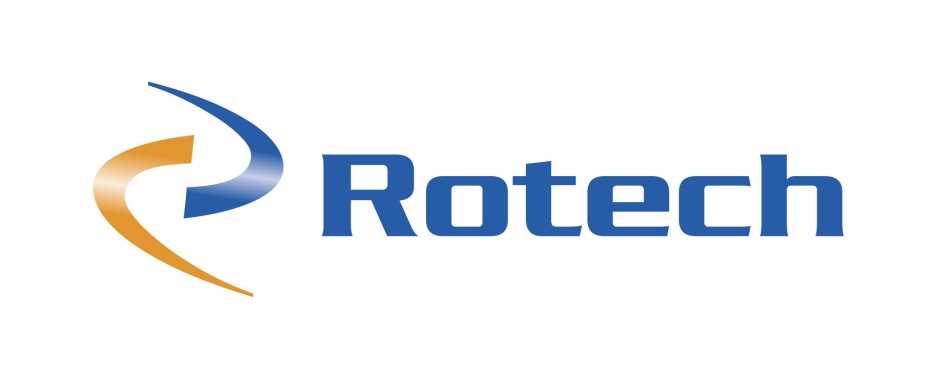 providing innovative engineering solutions to the offshore oil & gas and renewable energy industries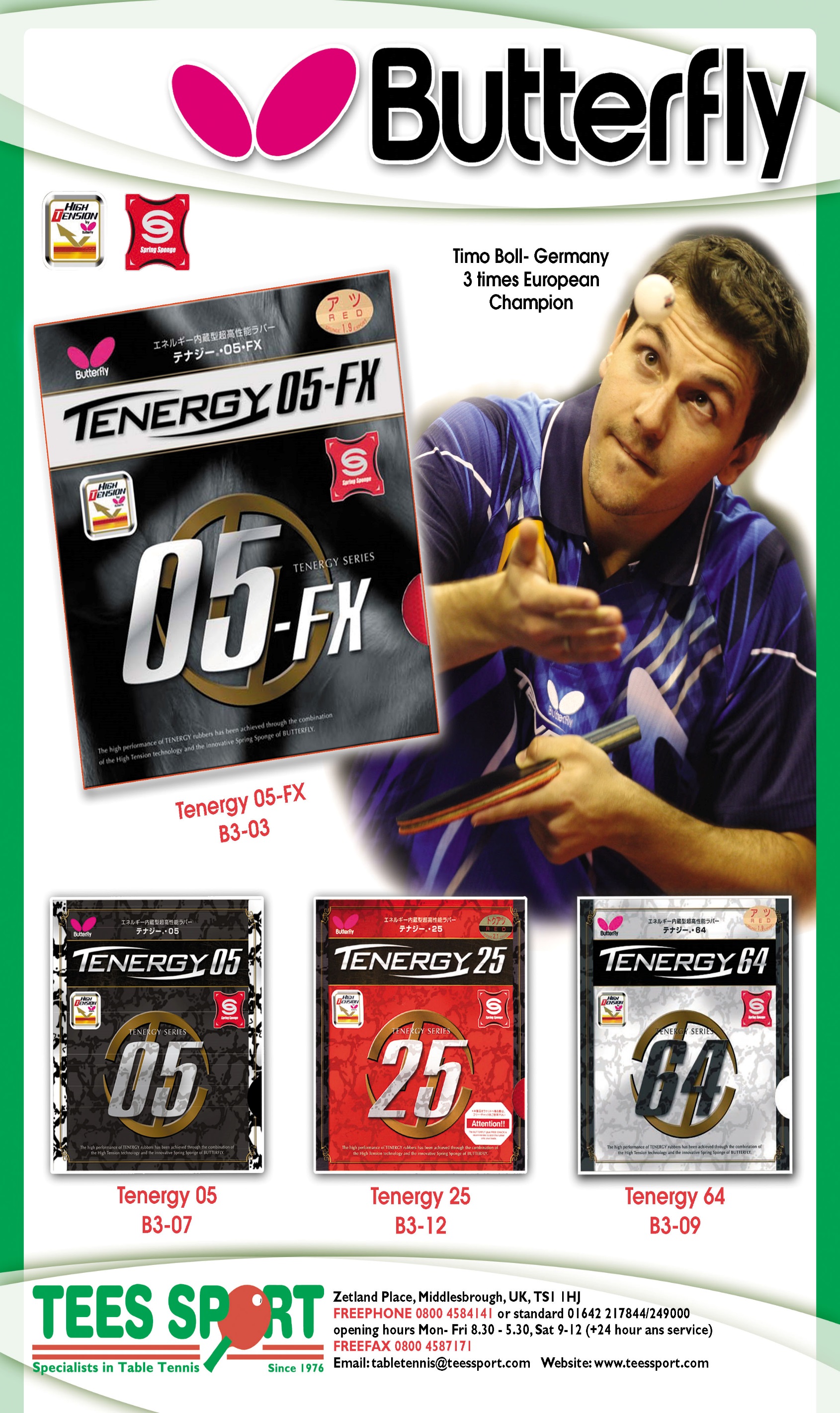 Visit the ADTTA website at www.tabletennis365.com/Aberdeen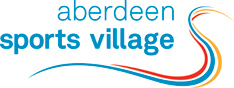 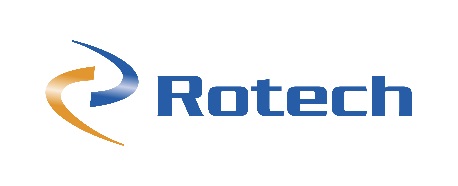 Aberdeen & District Table Tennis Association’sNorth of  OpenSeason 2015-16Sunday 13th December 2015Closing date: Friday 4th December 2015Supported byRotechTees Sport &AB24 5RUTel: 01224 438900Play starts at 9:30amTournament RegulationsThe current laws of Table Tennis and the Rules & Regs of the ITTF and TTS will apply,Qualification rounds for singles events will be by groups, except at the discretion of the Organising Committee. Completion and submission of this entry form signifies agreement by the entrant to ALL conditions of the tournament.All competitors will be required to umpire.  Failure to do so when asked may result in disqualification.All ties shall be the best of 5 games and 11 points up except the Under 11 singles which may be the best of 3 games. Junior Competitors must be born after 31 December 1997Cadet Competitors must be born after 31 December 2000Minor Competitors must be born after 31 December 2002Under 11 Competitors must be born after 31 December 2004Veteran Competitors will be over age 40 as of 31 December 2015.Competitors must wear rubber-soled shoes. ITTF dress and racquet regulations will apply.Butterfly 3 Star 40+ plastic balls will be used. No competitor or official shall engage in betting on players or matches.When called to the table, players will have 2 minutes to appear, knock-up and start the match.The referee’s decision shall be final on points of law or any question not provided for in these Regulations.Play will commence at 9.30 a.m. 18    Player Number – A £2 deposit is included in the entry form. This will be refunded when the player returns the number, signed by the Referee to indicate that the Referee is satisfied that the player has carried out any umpiring duties required under Regulation 4. Please note that number deposits are only refundable on the day of the tournament.FURTHER INFORMATIONEntry Forms: Completed entry forms and fees to be sent to Alison Woods,        , Elrick, WESTHILL AB32 6HT.  Cheques to be made payable to ADTTA. The draws will take place on or before 7th December 2015. If it is necessary to restrict entries, this will be done on the basis of "last in first out".Playing Conditions: Play shall be on at least 20 competition standard tables.Changing: ASV offers full changing and shower facilities.Car Parking: Free car parking facilities are available at ASVRefreshments: Catering facilities will be available throughout the dayPractice: There will be no separate practice facilities.  Competitors may be permitted to practice on tables not in use at the discretion of the RefereeAdmission: There will be no charge for admissionPublic address:  All matches will be announced on the PA system         PRIZESMENS’ SINGLES 		Winner £200, Runner up £100.  Semi-Finalists £25 eachLADIES’  SINGLES		Winner £100, Runner up £50.    Semi-Finalists £15 eachOPEN DOUBLES		Winners £40 each, Runners up £20 eachVETERANS’ OVER 40 SINGLES	Winner £40, Runner Up £20OPEN BAND 1			Winner £40, Runner Up £20DISABILITY/ASN SINGLES 	Trophies/MedalsJUNIOR,CADET, MINOR & U11	Trophies/MedalsVETERANS’ OVER 60 SINGLES	Trophies/Medals TOTAL PRIZE FUND	£770North of Scotland Open 2015-16Sunday 13th December 2015, ENTRIES RECEIVED WITHOUT FEES WILL NOT BE ACCEPTED        NAME: _____________________________CLUB: ____________        ADDRESS: ________________________________________________       EMAIL:________________________    Tel No. ___________________               DoB (Juniors, Cadets & Minors)  __________________               SIGNATURE_____________________________DATE________________Note:  Younger competitors may enter two singles events for which they qualify as well as any one senior singles event and doublesEVENTFEEENCL.Men's Singles                                £10.00Ladies Singles                               £10.00Open Band 1 Singles                    £10.00Open Doubles                               Partners Name:£5.00 eachVeteran Mixed Singles (Over 40)                 £8.00Veteran Mixed Aged 60+ Singles£5.00Disability/ASN Singles           £5.00Junior Boys (U18)                            £5.00Junior Girls (U18)                          £5.00Cadet Boys (U15                           £5.00Cadet Girls (U15)                          £5.00Minor Girls (U13)                         £5.00Minor Boys (U13)                         £5.00Mixed U11 Event£5.00TT365 Ranking Levy(N/A for players entering only Veterans, ASN or U11 events)£3.00Player Number Deposit                       £2.00                       £2.00Total Due                      £                      £For Payment via Bank:  For Payment via Bank:  For Payment via Bank:  Payee:   ADTTA: Sort Code  80-05-14  00299622Payee:   ADTTA: Sort Code  80-05-14  00299622Payee:   ADTTA: Sort Code  80-05-14  00299622Ref:   Please use Player’s Name